Schuljahr  Pro Kind ist ein separates Anmeldeformular auszufüllen!Anmeldungen können fortlaufend erfolgen, jeweils bis spätestens 6 Wochen vor Beginn. Die Anmeldungen sind verbindlich.Mit Unterzeichnung dieser Anmeldung bestätige(n) ich/wir, dass mir/uns die Dokumente, diese sind auf der Homepage einzusehen, bekannt sind.das Betriebs-/Tarifreglement das Pädagogische Konzept der Tagesstrukturen Birmenstorf das Beitragsreglement TagesstrukturenPersonalien des Kindes:Betreuung pro Tag, jeweils von 06.30 - 18.30 Uhr, CHF 85.--
(Änderungen vorbehalten und auf http://tagesstrukturen-birmenstorf.ch/preise/ kommuniziert)Bitte die gewünschte Betreuung ankreuzen:Mein Kind kommt morgens frühestens um  Uhr und wird spätestens abgeholt um . Uhr.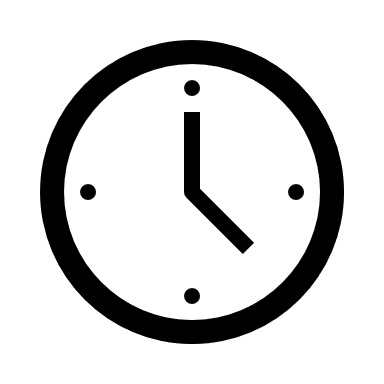 Personalien ErziehungsberechtigteErziehungsberechtigte Person/en: beide Elternteil    Mutter    Vater    andereFalls andereNotfall-InformationenBitte der Anmeldung eine Kopie der Impf- und Krankenkassenkarte beilegen!Diverses Mein/unser Kind darf alleine nach Hause gehen.  Mein/unser Kind wird abgeholt vonDer/Die Erziehungsberechtigte(n) erklärt/erklären sich einverstanden, dass Fotografien seines/ ihres Kindes auf der Homepage veröffentlicht werden. Wenn keine Veröffentlichung erwünscht ist, ist dies der Betriebsleitung schriftlich mitzuteilen.	Unterschrift der Mutter: ...................................................... 	Unterschrift des Vaters: ......................................................Bitte senden Sie das vollständig ausgefüllte und unterzeichnete Anmeldeformular an: Verein Tagesstrukturen Birmenstorf, Gemeindehausstrasse 17, 5413 Birmenstorf betreuung@tagesstrukturen-birmenstorf.chNameVornameGeburtsdatumHeimatortAdresseGeschlecht  m     w  MutterspracheDeutschkenntnisse  gut    wenigMein Kind besucht  1. Kindergarten  2.Kindergarten  2.KindergartenMein Kind besucht  1. Klasse  2.Klasse  3.KlasseMein Kind besucht  4. Klasse  5. Klasse  6. KlasseLehrpersonFerienZeitraumMontagDienstagMittwochDonnerstagFreitagHerbstferien1. WocheHerbstferien2. WocheSportferien1. WocheSportferien2. WocheFrühlingsferien1. WocheFrühlingsferien2. WocheSommerferien3. WocheSommerferien4. WocheSommerferien5. WocheMutterVaterNameVornameStrassePLZ / OrtTelefon PrivatMobileTelefon GeschäftEmailKorrespondenz  an beide Eltern  an Mutter  an Vater  an beide Eltern  an Mutter  an VaterNameVornameStrassePLZ / OrtTelefon PrivatMobileTelefon GeschäftEmailKinderarzt / HausarztAdresse / TelefonnummerAllergienAndere KrankheitenMedikamenteSpezielles EssenKrankenkasseBesonderesVertragsvereinbarung (wird von der Betriebsleitung ausgefüllt)Wir bestätigen die Anmeldung Ihres Kindes und danken Ihnen für das uns entgegengebrachte Vertrauen.Ort, Datum: Birmenstorf, .................................Unterschrift Betriebsleitung: ......................................................